Publicado en Santovenia de Pisuerga el 23/11/2018 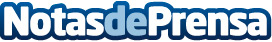 La carretera que une Valladolid con Santovenia, una de las que más tráfico soporta de toda la ComunidadEl trayecto de la carretera VA-113 que une la Ronda VA-20 en la localidad de Valladolid con el municipio de Santovenia, de 4,8Km, se encuentra en el decimo tercer lugar, sexto lugar si tienen en cuenta vías no desdobladas, en cuanto a intensidad de tráfico, de los casi 1000 tramos que la Junta de Castilla y León analiza en las carreteras de toda la comunidadDatos de contacto:Ayuntamiento de Santovenia de PisuergaNota de prensa publicada en: https://www.notasdeprensa.es/la-carretera-que-une-valladolid-con-santovenia Categorias: Automovilismo Sociedad Castilla y León Industria Automotriz http://www.notasdeprensa.es